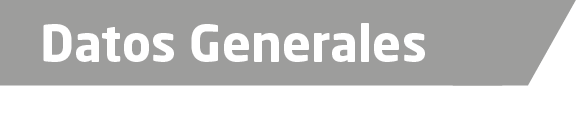 Nombre Valentín Reyes De la Cruz.Grado de Escolaridad Maestría en Derecho PrivadoCédula Profesional (Licenciatura) 6963150Cédula profesional (Maestría) En trámiteTeléfono de Oficina 01 271 75 103-55Correo Electrónico valentin_ac12@hotmail.comDatos GeneralesFormación Académica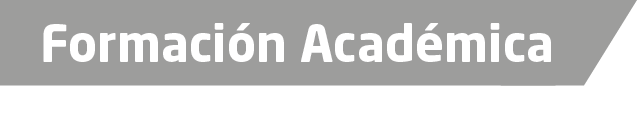 2001-2006Universidad Paccioli de Córdoba, Veracruz  Estudios de Licenciatura en Derecho.2011-2013Maestría en Derecho Privado  en la Universidad Paccioli  Córdoba, Veracruz.2013Diplomado en Gestión Electoral en el Colver, Xalapa, Veracruz. DTrayectoria Profesional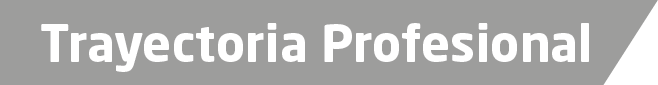 1991-2012 a la fechaAuxiliar Administrativo en el Instituto Federal Electoral. 2007-2012 a la fecha Catedrático Universitario en la Universidad Paccioli de Córdoba, Veracruz.2012-2013 a la fechaAsistente Ejecutivo del Instituto Electoral Veracruzano.2014 a la fechaFiscal Municipal. de Conocimiento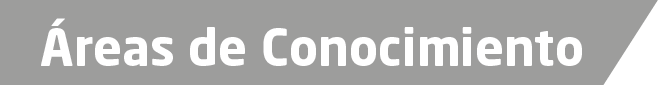 Derecho ConstitucionalDerecho AgrarioDerecho ElectoralDerecho CivilDerecho Penal